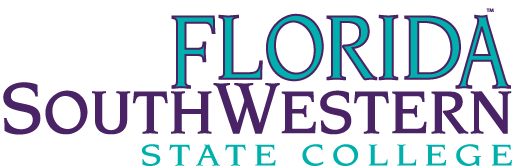 RESPIRATORY CARE PROGRAMSFaculty Planning Meeting April  27,2021, 10:00 AMVia ZOOMAgenda/MinutesAttendance:Sindee Karpel, RRT, AE-C		Faculty Respiratory Care & BS-CPS, Chair BS-CPSJean Newberry, RRT-NPS, ACCS	Program Director Respiratory Care Heather O’Connell, RRT, CPFT	DCE/Faculty Respiratory Care & BS-CPSOrganizational Report-School of Health Professions- J. NewberryFailed Dean searchNikki Cobb new director for CVT.   Program updates ………………………......… Jean Newberry / Heather O’Connell Clinical affiliate sites will open for the spring semester with limitationsLee Health does not want both Freshmen and Sophomores in facilities at the same time.  Spring 2021 – 2nd yr studentsIsabel Mateo – health issues and Incomplete for RET 2875LLuis Martin  -- family issues and Incomplete for RET 2875LSpring 2021- 1st year studentsupdatesWadens Georges has had surgery.  Surgeon cleared for return May 7.  Incomplete given and pre clinic final rescheduledLuis Hidalgo Alcantara health issues  Incomplete given and will take final when Wadens is scheduledAngel Valdez  faltered on backfill in RET 1275C final causing him to have a failing grade on final by 4 points.   Other courses Bs   went into final with high scores.  Will allow retake of final with Wadens and LuisOyuki Solano – had many personal issues this semester.  Tried very hard but unsuccessful in RET 1275 and RET 1007.  Encouraged to come backJassaun Pieters – Second time through program.  Failed RET 1275C final and course overall.  Bouchard Simon – second time through program  Failed RET 1275C for second time.   Clinical Supervision --  Heather O’Connell/ Jean NewberryBrought up in Advisory Board Meeting about more supervision from CA at Lee Health facilities.AARC Connect has recently had a discussion on this matter.  Most schools are doing a version of what we are doing with CA not staying whole shift and students embedded with department RRTWill be bringing up same topic at FERN meeting and see what other FL schools are doingWill be setting up meeting with Lee Health Directors to see how to rectify this.  No other facilities have had any issuesIs this COVID related as there was never an issue brought up before?  New directors with different expectations?Teaching modalities comparison – Jean NewberryLooked at final scores from fall RET 2714 form 2020 and 2018,  seeing that there was no significant difference.   In fall, 2020, the course was exclusively online and in 2018 it was taught face to face.   Looked at the same for RET 2234.  In 2020, the course was taught via Zoom with only a live in person lab component.  These scores were not really an different between the 2 modalities.  Looked at TMC SAE scores from the previous years compared to 2021.  Scores of the past 2 years are higher than previous.BS Chair updateElection of full time faculty done Heather will be the new chair as of July 1